Publicado en Madrid el 20/09/2018 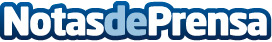 Avecenter considera que elegir bien la localización de un negocio es primordial La importancia de una buena localización para un negocio es algo que no se puede dejar azar y será, en gran medida, un factor clave en el éxito de la empresa. 
Datos de contacto:Mar Keiboo638 580 557Nota de prensa publicada en: https://www.notasdeprensa.es/avecenter-considera-que-elegir-bien-la Categorias: Inmobiliaria Marketing Recursos humanos http://www.notasdeprensa.es